1. Comunicazioni della f.i.g.c.	27622. Comunicazioni della lega nazionale dilettanti	27622.1 Comunicati Ufficiali L.N.D.	27622.2 Circolari Ufficiali L.N.D.	27633. Comunicazioni del Comitato Regionale Lombardia	27633.1 Consiglio Direttivo	27633.2 Segreteria	27633.2.1 Caselle pec società	27633.2.2 Classifiche Campionati e Coppa Disciplina stagione sportiva 2019/2020	27633.2.3 obbligo di partecipazione dei giovani calciatori nelle categorie dilettantistiche e facolta’ di impiego di calciatori “fuoriquota” /stagione sportiva 2020/2021	27643.2.4 Obbligatorietà utilizzo giovani calciatori stagione sportiva 2020/2021	27643.2.5 Limiti di età per partecipazione dei calciatori alle gare ufficiali - Stagione sportiva 2019-2020 – JUNIORES	27653.2.6 PREMI/INDENNIZZI STAGIONI SPORTIVE 2019/2020 e PRECEDENTI	27653.2.7 criteri per la definizione degli organici regionali per la stegione sportiva 2020-2021 - categorie dilettanti	27653.2.8 societa’ promosse alla categoria superiore al termine della stagione sportiva 2019/2020	27663.2.9 societa’ retrocesse alla categoria inferiore al termine della stagione sportiva 2019/2020	27703.2.10 Graduatorie di merito al termine della stagione sportiva 2019/2020	27703.3 Campionato Femminile – Notizie	27753.3.1 societa’ promosse alla categoria superiore al termine della stagione sportiva 2019/2020	27753.3.2 Graduatorie di merito al termine della stagione sportiva 2019/2020	27753.4 Campionato Calcio a Cinque - Notizie	27763.4.1 Società PROMOSSE alla categoria superiore al termine della stagione sportiva 2019/2020	27763.4.2 Graduatorie di merito al termine della stagione sportiva 2019/2020	27773.5 Campionato PARALIMPICO 1°LIVELLO, 2°LIVELLO, 3°LIVELLO	27773.5.1 Pubblicazione COMUNICATO UFFICIALE	27774. Comunicazioni per l’attività del Settore Giovanile Scolastico del C.R.L.	27784.1 Attività S.G.S. di competenza L.N.D.	27784.1.1 deroga art. 34 comma 1 N.O.I.F. per campionato allievi stagione sportiva 2020/2021	27784.1.2 criteri per la definizione degli organici regionali per la stagione sportiva 2020-2021 per le categorie under 15-16-17	27784.1.3 Società PROMOSSE per i Campionati SGS REGIONALI al termine della stagione sportiva 2019/2020	27794.1.3 Graduatorie di merito al termine della stagione sportiva 2018/2019	27824.2 Attività di Base (S.G.S.)	27824.2.1 INCONTRI INFORMATIVI SCUOLE CALCIO ÉLITE	27825. Notizie su Attività Agonistica	2783Calcio a 5 Serie C2	27836. Delibere della Corte Sportiva di Appello Territoriale	27846.1 Corte Sportiva di Appello Territoriale del CRL	27846.2 Tribunale Federale Territoriale del CRL	2784Nessuna Comunicazione	27847. Rettifiche	27848. Legenda	2785Legenda Simboli Giustizia Sportiva	27851. Comunicazioni della f.i.g.c. Nessuna comunicazione2. Comunicazioni della lega nazionale dilettanti 2.1 Comunicati Ufficiali L.N.D.Con il presente comunicato si pubblicano di seguito:Comunicato Ufficiale n°316 LND riguardante “Proroga fino al 31 dicembre 2020 delle nomine in scadenza il 30 giugno 2020: - Delegazioni Provinciali, Distrettuali e Zonali – Commissioni della Lega Nazionale Dilettanti”.https://www.lnd.it/it/comunicati-e-circolari/comunicati-ufficiali/stagione-sportiva-2019-2020/6320-comunicato-ufficiale-n-316-proroga-nomine-delegazioni-e-commissioni-lnd/fileComunicato Ufficiale n°319 LND riguardante “Norme relative ai termini e alle disposizioni regolamentari in materia di tesseramento per la stagione sportiva 2020/2021, per le Società di Serie A, Serie B e serie C.https://www.lnd.it/it/comunicati-e-circolari/comunicati-ufficiali/stagione-sportiva-2019-2020/6325-comunicato-ufficiale-n-319-cu-n-222-a-figc-termini-e-disposizioni-regolamentari-tesseramento-societa-professionistiche-2020-2021/fileComunicato Ufficiale n°320 LND riguardante “Provvedimenti della Procura Federale”.https://www.lnd.it/it/comunicati-e-circolari/comunicati-ufficiali/stagione-sportiva-2019-2020/6326-comunicato-ufficiale-n-320-cu-figc-dal-n-255-aa-al-n-272-aa-provvedimenti-della-procura-federale/fileComunicato Ufficiale n°321 LND riguardante “Sospensione definitiva delle seguenti competizioni della stagione sportiva 2019/2020 organizzate dalla Divisione Calcio Femminile: Campionato di Serie A, Campionato di Serie B e Coppa Italia.https://www.lnd.it/it/comunicati-e-circolari/comunicati-ufficiali/stagione-sportiva-2019-2020/6328-comunicato-ufficiale-n-321-cu-n-225-a-figc-sospensione-definitiva-serie-a-serie-b-e-coppa-italia-di-calcio-femminile/fileComunicato Ufficiale n°322 LND riguardante “Proroga del termine di prescrizione previsto dall’art. 40, comma 3, del Codice di Giustizia Sportiva per diritti di natura economica maturati nel corso della stagione sportiva 2018/2019”.https://www.lnd.it/it/comunicati-e-circolari/comunicati-ufficiali/stagione-sportiva-2019-2020/6331-comunicato-ufficiale-n-322-cu-n-226-a-figc-proroga-prescrizione-art-40-comma-3-cgs/file2.2 Circolari Ufficiali L.N.D.Con il presente comunicato si pubblicano di seguito:Circolare Ufficiale n° 61 LND riguardante “Contributo a fondo perduto ex art. 25 del D.L. n. 34 del 19 maggio 2020 – Società e Associazioni Sportive Dilettantistiche – Modello per l’istanza – Circolare n. 15 del 13 giugno 2020 dell’Agenzia delle Entratehttps://www.lnd.it/it/comunicati-e-circolari/circolari/stagione-sportiva-2019-2020/6322-circolare-61-circolare-18-2020-centro-studi-tributari-lnd/fileCircolare Ufficiale n° 62 LND riguardante “Decisioni del Tribunale Nazionale Antidoping”.https://www.lnd.it/it/comunicati-e-circolari/circolari/stagione-sportiva-2019-2020/6330-circolare-n-62-decisioni-del-tribunale-nazionale-antidoping/file3. Comunicazioni del Comitato Regionale Lombardia3.1 Consiglio DirettivoNessuna comunicazione3.2 Segreteria3.2.1 Caselle pec societàSi rende noto che con comunicato ufficiale LND n. 306 del 22 maggio – n. 201/a della FIGC l’obbligatorietà per le società dilettantistiche di disporre di una casella di posta elettronica certificata è stata posticipata al 1 luglio 2021.Il CRL mette comunque a disposizione, senza oneri, delle proprie affiliate che ne avessero necessità una casella PEC al fine di ottimizzare sin da ora e in previsione futura le comunicazioni fra società e Comitato.Per tutti i club è possibile accedere al link sottostante per comunicare i propri dati e fare richiesta di creazione della casella PEC.https://form.questionscout.com/5ea1778d21b5795f0a8f69da3.2.2 Classifiche Campionati e Coppa Disciplina stagione sportiva 2019/2020In allegato al presente comunicato si pubblicano CLASSIFICHE dei CAMPIONATI e della COPPA DISCIPLINA ai soli fini della composizione delle graduatorie della stagione sportiva 2019/2020.3.2.3 obbligo di partecipazione dei giovani calciatori nelle categorie dilettantistiche e facolta’ di impiego di calciatori “fuoriquota” /stagione sportiva 2020/2021In allegato si pubblicano le disposizioni di cui al Comunicato Ufficiale L.N.D. n. 199 del Dicembre 2019 in ordine agli obblighi minimi di partecipazione dei calciatori, in relazione all’età, per le gare dell’attività ufficiale L.N.D. della Stagione Sportiva 2020/2021, nonché alla facoltà di impiego di calciatori “fuori quota” ammessi a partecipare al Campionato Nazionale Juniores under 19, al Campionato Regionale Juniores under 19 e al Campionato Provinciale Juniores under 19 della Stagione Sportiva 2020/2021.3.2.4 Obbligatorietà utilizzo giovani calciatori stagione sportiva 2020/2021 All’esito delle riunioni tenute dal C.R.L. con le società delle categorie interessate si pubblica la disciplina relativa all’obbligatorietà di utilizzo dei giovani calciatori per la stagione sportiva 2020/2021 come segue:Stagione Sportiva 2020/2021ECCELLENZA1 calciatore nato dal 01.01.20001 calciatore nato dal 01.01.20011 calciatore nato dal 01.01.2002PROMOZIONE1 calciatore nato dal 01.01.20001 calciatore nato dal 01.01.20011 calciatore nato dal 01.01.2002PRIMA CATEGORIA:2 calciatore nato dal 01.01.19981 calciatore nato dal 01.01.1999SECONDA CATEGORIA:2 calciatore nato dal 01.01.19971 calciatore nato dal 01.01.1998Tale obbligo non sussiste:a) in caso di espulsione dal campo;b) in caso di infortunio dei calciatori delle suddette fasce d'età, ove siano state già effettuate tutte le sostituzioni consentite.Eventuali sostituzioni dei suddetti calciatori debbono essere effettuate con calciatori appartenenti alla stessa fascia di età, oppure ad una fascia di età inferiore a quella prevista. 3.2.5 Limiti di età per partecipazione dei calciatori alle gare ufficiali - Stagione sportiva 2019-2020 – JUNIORES Il Consiglio Direttivo della Lega Nazionale Dilettanti ha deliberato in ordine alla facoltà di impiego del seguente numero massimo di calciatori “fuori quota” ammessi a partecipare al Campionato Regionale Juniores e al Campionato Provinciale Juniores nella Stagione Sportiva 2020/21:  Limite di età:  Calciatori nati dal 1.1.2002 in poi.Juniores REGIONALE: n°3 fuori quota nati dal 1.1.2001  Juniores PROVINCIALE: n°4 fuori quota nati dal 1.1.2000   3.2.6 PREMI/INDENNIZZI STAGIONI SPORTIVE 2019/2020 e PRECEDENTILe Società che abbiano maturato premi/indennizzi a proprio favore rispetto a Società di LEGA PRO (ex articolo 100/3 e 101/7) sono invitate ad inviare lettera di richiesta ad uno dei seguenti indirizzi:tesseramento@lega-pro.com (mail)tesseramento-legapro@legalmail.it (pec)3.2.7 criteri per la definizione degli organici regionali per la stegione sportiva 2020-2021 - categorie dilettantiCristallizzazione delle classifiche alla data di interruzione dei campionati. Considerare prima in classifica la squadra che, al momento dell'interruzione dei campionati, ha maturato il miglior punteggio con conseguente ammissione alla categoria superiore.In caso di parità di classifica fra due o più squadre in una posizione avente diritto all'attribuzione della categoria superiore, viene stabilito il passaggio di categoria per tutte le suddette squadre a pari merito.Al momento dell’interruzione dei campionati, qualora nei rispettivi gironi, ci fosse una disparità di partite giocate fra le squadre coinvolte nell’ammissione alla categoria superiore, si terrà conto del quoziente punti fra punti acquisiti e gare disputate. Per quanto riguarda la sola categoria “Eccellenza”, per promozioni e retrocessioni si fa riferimento a quanto disposto dal Consiglio di Lega dell’11 giugno u.s. Le squadre a cui verrà attribuita la categoria superiore saranno ammesse al campionato di riferimento in sovrannumero. Il riassorbimento degli organici per categoria potrà avvenire per rinunce o per un programma di promozioni e retrocessioni sulle future stagioni.Le squadre seconde classificate nei singoli gironi di categoria, verranno inserite in una graduatoria per potenziali ripescaggi, laddove, al termine delle iscrizioni, il numero minimo degli organici per categoria non venisse raggiunto. Le suddette graduatorie verranno compilate tenendo in considerazione:punti in classifica o quoziente punti/partite laddove sussista un numero differente di gare disputate;differenza reti o quoziente differenza reti laddove sussista un numero differente di gare disputate;coppa disciplina o media punti coppa disciplina laddove sussista un numero differente di gare disputate;-     laddove continui a sussistere una situazione di parità verranno promosse in sovrannumero          le squadre ancora a parità di graduatoria.8. 	Al fine di determinare la seconda squadra classificata nel singolo girone, qualora risultassero due o più squadre a pari quoziente punti al secondo posto, per definire la seconda squadra classificata di girone che entrerà nella graduatoria di merito per i ripescaggi, si terrà conto nell’ordine dei seguenti criteri:- scontri diretti solo qualora si fossero disputate entrambe le gare (andata e ritorno) per tutte le squadre coinvolte;- differenza reti o quoziente differenza reti laddove sussista un numero differente di gare       disputate                     - coppa disciplina o quoziente punti coppa disciplina laddove sussista un numero differente di 	          gare disputate                      - sorteggioLe squadre che, dopo l’applicazione dei criteri suddetti, risultassero terze classificate e oltre saranno escluse dalla graduatoria delle seconde classificate di tutti i gironi.Al fine di trasferire un messaggio di positività in un contesto sociale già complicato non sono previste retrocessioni per favorire esclusivamente un fattore premiante, fatto salvo per quanto riguarda la categoria Eccellenza per la quale si fa riferimento alle decisioni prese dal Consiglio di Lega dell’11 giugno u.s.La composizione dei gironi della prossima stagione potrà essere modulata, nel numero di squadre per girone, in considerazione della data di ripartenza dei campionati ad oggi non ancora definita 3.2.8 societa’ promosse alla categoria superiore al termine della stagione sportiva 2019/2020Nel Consiglio direttivo del Comitato Regionale Lombardia tenutosi in data 13 Giugno 2020 sono stati formalizzati i meccanismi di promozione e retrocessione per i campionati 2019/2020.Con la sola eccezione del campionato di Eccellenza, per il quale è intervenuta delibera nazionale che prevede una promozione e una retrocessione per ciascun girone, il direttivo lombardo ha approvato la promozione delle prime classificate al momento della sosta forzata in tutti i campionati regionali e provinciali dilettantistici e, quanto al settore giovanile, l’ammissione ai campionati regionali delle squadre nel numero previsto dal regolamento in vigore in questa stagione. Sia per i campionati dilettanti che per quelli giovanili si è poi optato per il BLOCCO delle RETROCESSIONI.Pertanto in base alle classifiche stilate al momento della sospensione dei campionati, pubblicate in allegato al presente C.U., sono risultate promosse alla categoria superiore come vincenti dei gironi le seguenti società:STAGIONE SPORTIVA 2019/2020CAMPIONATO di ECCELLENZALe Società sopra indicate sono promosse al Campionato NAZIONALE DILETTANTI  2020/2021.CAMPIONATO di PROMOZIONELe Società sopra indicate sono promosse al campionato di ECCELLENZA 2020/2021.CAMPIONATO di PRIMA CATEGORIALe Società sopra indicate sono promosse al campionato di PROMOZIONE 2020/2021.CAMPIONATO di SECONDA CATEGORIALe Società sopra indicate sono promosse al campionato di PRIMA CATEGORIA 2020/2021.CAMPIONATO di TERZA CATEGORIALe Società sopra indicate sono promosse al campionato di SECONDA CATEGORIA 2020/2021.CAMPIONATO JUNIORES REGIONALE UNDER 19 “A”Titolo Regionale non assegnatoCAMPIONATO di JUNIORES REGIONALE UNDER 19 “B”Le Società sopra indicate sono promosse al campionato JUNIORES REGIONALE UNDER 19 “A” 2020/2021.CAMPIONATO JUNIORES PROVINCIALE 	Si ricorda alle Società sopra indicate, aventi diritto a partecipare al Campionato JUNIORES REGIONALE “B”, che DEVONO COMUNICARE all’Ufficio Affari Generali (fax 02/21722233) - (E-mail: affarigeneralicrl@lnd.it) l’eventuale volontà di NON ISCRIVERSI al Campionato JUNIORES REGIONALE “B” inviando comunicazione ENTRO e NON OLTRE VENERDI’ 10 Luglio 2019.3.2.9 societa’ retrocesse alla categoria inferiore al termine della stagione sportiva 2019/2020In base alla delibera nazionale che prevede una retrocessione per ciascun girone SOLAMENTE per la categoria ECCELLENZA, considerate le classifiche stilate al momento della sospensione dei campionati, sono risultate RETROCESSE alla categoria inferiore le seguenti società:STAGIONE SPORTIVA 2019/2020CAMPIONATO di ECCELLENZALe Società perdenti i gironi sono retrocesse al campionato di PROMOZIONE 2020/2021.N.B.: LE SOCIETA’ CHE AL TERMINE DELLA STAGIONE 2019/2020 SONO RETROCESSE NON POTRANNO AVVALERSI DELLA FACOLTA’ di ESSERE RIPESCATE.3.2.10 Graduatorie di merito al termine della stagione sportiva 2019/2020Il CR Lombardia si riserva di pubblicare successivamente le GRADUATORIE di MERITO per le eventuali ammissioni a completamento ORGANICI della stagione sportiva 2020/2021.3.2.11 FUSIONI, CAMBI DI DENOMINAZIONE E SEDE, TRASFORMAZIONI, CAMBI DI ATTIVITà E AFFILIAZIONI	Si riportano i termini per la presentazione al C.R. Lombardia della documentazione relativa alle procedure sotto riportate:vademecum per consegna praticheFUSIONILe fusioni dovranno essere depositate entro e non oltre il termine del 09 luglio 2020 tramite PEC (preferibile) a tesseramento@pec.comitatoregionalelombardia.it oppure tramite posta elettronica ordinaria a tesseramentocrl@lnd.it.I documenti relativi alle fusioni sono consultabili sul sito CR Lombardia nell’apposita sezione “modulistica” e sono: copia autentica dei verbali disgiunti delle società che hanno deliberato la fusione;copia autentica del verbale assembleare congiunto delle società che richiedono fusione;atto costitutivo e statuto della società sorgente dalla fusione;elenco nominativi dei componenti gli organi direttivi.Si precisa che le fusioni sono consentite con le modalità di cui all’art. 20 delle N.O.I.F. e in base alle disposizioni del C.U. 313 LND del 10 giugno 2020. SCISSIONILe scissioni dovranno essere depositate entro e non oltre il termine del 09 luglio 2020 tramite PEC (preferibile) a tesseramento@pec.comitatoregionalelombardia.it oppure tramite posta elettronica ordinaria a tesseramentocrl@lnd.it.Si ricorda che la scissione consente la separazione tra settori diversi dell’attività sportiva, quali calcio maschile, femminile e calcio a cinque. Non è consentita la scissione della sola attività di Settore Giovanile Scolastico.I documenti relativi alle scissioni sono consultabili sul sito CR Lombardia nell’apposita sezione “modulistica” e sono: copia autentica del verbale assembleare dei soci che hanno deliberato la scissione;domanda di affiliazione per la società che nascerà dalla scissione corredata da tutta la documentazione e procedura prevista per tale pratica. In caso di scissione di calcio a undici e calcio a cinque: elenco nominativi dei calciatori attribuiti alle società oggetto di scissione.Si precisa che le scissioni sono consentite, con le modalità di cui all’art. 20 delle N.O.I.F. e in base alle disposizioni del C.U. 313 LND del 10 giugno 2020. CAMBI DI DENOMINAZIONEI cambi di denominazione dovranno essere depositati entro e non oltre il termine del 30 giugno 2020 tramite PEC (preferibile) a tesseramento@pec.comitatoregionalelombardia.it oppure tramite posta elettronica ordinaria a tesseramentocrl@lnd.it.I documenti relativi ai cambi di denominazione sono consultabili sul sito CR Lombardia nell’apposita sezione “modulistica” e sono: copia autentica del verbale assembleare che ha deliberato il cambio;atto costitutivo originario della società;statuto sociale con la nuova denominazione;elenco nominativi dei componenti gli organi direttivi.CAMBI DI DENOMINAZIONE E SEDE SOCIALE O SOLO CAMBI DI SEDEI cambi di denominazione e sede, o solo cambi di sede dovranno essere depositati entro e non oltre il termine del 09 luglio 2020 tramite PEC (preferibile) a tesseramento@pec.comitatoregionalelombardia.it oppure tramite posta elettronica ordinaria a tesseramentocrl@lnd.it.I documenti relativi ai cambi di sede e denominazione sono consultabili sul sito CR Lombardia nell’apposita sezione “modulistica” e sono: copia autentica del verbale assembleare che ha deliberato il cambio;atto costitutivo originario della società;statuto sociale con la nuova denominazione;elenco nominativi dei componenti gli organi direttivi.In deroga agli art. 18 e 20 delle N.O.I.F., per la stagione 2020/2021, il trasferimento di sede sarà consentito alle seguenti condizioni:la società deve essere affiliata da almeno una stagione sportiva.la società deve trasferirsi in comune confinante o, anche in comune non confinante, purché situato entro un raggio di 20 chilometri, nella stessa provincia o in provincia confinante, all’interno della stessa Regione.Non costituisce cambio di sede la variazione dell’indirizzo sociale nell’ambito dello stesso comune.TRASFORMAZIONE DA SOCIETA’ DI CAPITALI A SOCIETA’ DI PERSONE E VICEVERSALe trasformazioni dovranno essere depositate entro e non oltre il termine del 30 giugno 2020 tramite PEC (preferibile) a tesseramento@pec.comitatoregionalelombardia.it oppure tramite posta elettronica ordinaria a tesseramentocrl@lnd.it.I documenti relativi alle trasformazioni sono i medesimi del cambio di denominazione CON AGGIUNTA DELL’ATTO NOTARILE e sono consultabili sul sito CR Lombardia nell’apposita sezione “modulistica”: copia autentica del verbale assembleare che ha deliberato il cambio;atto costitutivo originario della società;statuto sociale con la nuova denominazione;elenco nominativi dei componenti gli organi direttivi;atto di trasformazione redatto da notaio. VARIAZIONE DI ATTIVITA’ DA DILETTANTI A PURO SETTORE GIOVANILELa richiesta di variazione attività da Dilettanti a puro Settore Giovanile va redatta su carta intestata della Società a firma del presidente e va spedita via mail a: segretariocrl@lnd.itVARIAZIONE DI ATTIVITA’ DA PURO SETTORE GIOVANILE A DILETTANTILa richiesta di variazione di attività da puro Settore Giovanile a Dilettanti per le società già affiliate va redatta su carta intestata della società e sottoscritta dal presidente. Alla richiesta va aggiunta l’autorizzazione di addebito in conto federale societario della tassa di affiliazione di 60 euro.La richiesta va integrata con il documento di appartenenza al Settore Giovanile e Scolastico reperibile sul sito CR Lombardia nella sezione “modulistica”. Tutta la documentazione potrà essere depositata dal 22 giugno 2020 tramite PEC (preferibile) a tesseramento@pec.comitatoregionalelombardia.it oppure tramite posta elettronica ordinaria a tesseramentocrl@lnd.it.AFFILIAZIONELe domande di affiliazione dovranno essere depositate dal 01 luglio 2020 tramite PEC (preferibile) a tesseramento@pec.comitatoregionalelombardia.it oppure tramite posta elettronica ordinaria a tesseramentocrl@lnd.it.I documenti relativi all’affiliazione sono consultabili sul sito CR Lombardia nella sezione “modulistica” e sono:modulo di affiliazione F.I.G.C.;Statuto e atto costitutivo della società;modulo di disponibilità di campo timbrato e firmato dall’ente proprietario o gestore del campo e dalla società;modulo di non appartenenza al Settore Giovanile Scolastico;certificato di attribuzione dell’Agenzia delle Entrate riportante Codice Fiscale della società ed eventuale P.IVA.Si precisa che il timbro della società è obbligatorio e lo stesso dovrà riportare la medesima denominazione presente in tutti i documenti consegnati.Il pagamento della tassa di affiliazione dovrà avvenire tramite bonifico bancario. Gli estremi per effettuare tale movimento verranno inviati dall’ufficio tesseramento una volta ricevuta la pratica e verificata la completezza dei documenti. Effettuato il pagamento, la società invierà copia della distinta all’ufficio, che rilascerà l’utenza per l’accesso all’Area Personale Società.La tassa di affiliazione al Settore Giovanile Scolastico è di 25 euro, mentre per l’affiliazione ai Dilettanti la tassa è di 60 euro.Variazione Gare l.n.d. Nessuna comunicazione3.3 Campionato Femminile – Notizie3.3.1 societa’ promosse alla categoria superiore al termine della stagione sportiva 2019/2020Per quanto riportato nel presente C.U. riguardo ai meccanismi per definire i verdetti sportivi dei campionati 2019/2020 e in base alle classifiche stilate al momento della sospensione dei campionati, pubblicate in allegato al presente C.U., sono risultate promosse alla categoria superiore come vincenti dei gironi le seguenti società:STAGIONE SPORTIVA 2019/2020CAMPIONATO ECCELLENZA FEMMINILE La Società sopra indicata è promossa al campionato di Serie C 2020/2021.CAMPIONATO PROMOZIONE FEMMINILE Le Società sopra indicate sono promosse al campionato di Eccellenza 2020/2021.CAMPIONATO FEMMINILE JUNIORES UNDER 19Non definita Società vincente GIRONE/ICAMPIONATO FEMMINILE ALLIEVI UNDER 17Non definita Società vincente GIRONE/ICAMPIONATO FEMMINILE GIOVANISSIMI Non definita Società vincente GIRONE/I3.3.2 Graduatorie di merito al termine della stagione sportiva 2019/2020Il CR Lombardia si riserva di pubblicare successivamente le GRADUATORIE di MERITO per le eventuali ammissioni a completamento ORGANICI della stagione sportiva 2020/2021.Variazione Gare calcio femminile Nessuna comunicazione3.4 Campionato Calcio a Cinque - Notizie3.4.1 Società PROMOSSE alla categoria superiore al termine della stagione sportiva 2019/2020Per quanto riportato nel presente C.U. riguardo ai meccanismi per definire i verdetti sportivi dei campionati 2019/2020 e in base alle classifiche stilate al momento della sospensione dei campionati, pubblicate in allegato al presente C.U., sono risultate promosse alla categoria superiore come vincenti dei gironi le seguenti società:STAGIONE SPORTIVA 2019/2020CAMPIONATO di CALCIO a CINQUE Serie C1La Società sopra indicata è promossa al campionato di CALCIO a 5 NAZIONALE Serie B 2020/2021.CAMPIONATO di CALCIO a CINQUE Serie C2Le Società sopra indicate sono promosse al campionato di CALCIO a 5 Serie C1 2020/2021.CAMPIONATO di CALCIO a CINQUE Serie DLe Società sopra indicate sono promosse al campionato di CALCIO a 5 Serie C2 2020/2021.Vincente CAMPIONATO di CALCIO a CINQUE FEMMINILELa Società sopra indicata è promossa al campionato di CALCIO a 5 FEMMINILE Serie A2 2020/2021.CAMPIONATO di CALCIO a CINQUE UNDER 21Non definita Società vincente GIRONE/ICAMPIONATO di CALCIO a CINQUE UNDER 19 AUTUNNALENon definita Società vincente GIRONE/ICAMPIONATO di CALCIO a CINQUE UNDER 19 PRIMAVERILENon definita Società vincente GIRONE/ICAMPIONATO di CALCIO a CINQUE ALLIEVI AUTUNNALENon definita Società vincente GIRONE/ICAMPIONATO di CALCIO a CINQUE ALLIEVI AUTUNNALENon definita Società vincente GIRONE/ICAMPIONATO di CALCIO a CINQUE GIOVANISSIMINon definita Società vincente GIRONE/I3.4.2 Graduatorie di merito al termine della stagione sportiva 2019/2020Il CR Lombardia si riserva di comunicare successivamente i criteri di stesura e di pubblicare le GRADUATORIE di MERITO per le eventuali ammissioni a completamento ORGANICI della stagione sportiva 2020/2021.Variazione Gare calcio a 5 Nessuna comunicazione3.5 Campionato PARALIMPICO 1°LIVELLO, 2°LIVELLO, 3°LIVELLO  3.5.1 Pubblicazione COMUNICATO UFFICIALENessuna comunicazione4. Comunicazioni per l’attività del Settore Giovanile Scolastico del C.R.L.4.1 Attività S.G.S. di competenza L.N.D.4.1.1 deroga art. 34 comma 1 N.O.I.F. per campionato allievi stagione sportiva 2020/2021In allegato al presente comunicato si pubblica la deroga per la Stagione Sportiva 2020/2021 all’art. 34 comma 1 delle N.O.I.F., al fine di consentire ai calciatori della categoria Allievi la partecipazione a gare del campionato di competenza, indipendentemente dal numero delle gare eventualmente disputate nel Campionato di categoria superiore.4.1.2 criteri per la definizione degli organici regionali per la stagione sportiva 2020-2021 per le categorie under 15-16-17Promozione aventi diritto in base ai comunicati della stagione 2019/20Cristallizzazione delle classifiche alla data di interruzione dei campionati. Definizione della graduatoria per singolo girone in base al quoziente punti fra punti acquisiti e partite giocate.Considerare prima in classifica la squadra che, al momento dell'interruzione dei campionati, ha maturato il miglior quoziente punti.In Under 15 e Under 17 attribuire la categoria regionale élite alla prima squadra classificata (con il criterio di cui ai punti 2 e 3) di ciascuno dei 4 gironi regionali (pertanto NO prima classificata per punti ma per quoziente punti).Attribuire la categoria regionale Under 15 - 16 - 17 mediante formazione delle graduatorie di merito per singola Delegazione provinciale fra le squadre prime classificate di ogni girone sempre con il criterio di cui ai punti 2 e 3. Le squadre posizionate al primo posto per singola Delegazione e le squadre posizionate al secondo e/o terzo posto nelle delegazioni ove previsto (nel rispetto di quanto previsto dal regolamento in allegato al comunicato regionale nr. 9 del 4/9/2019 e nel comunicato nr. 14 del 26/9/2019) verranno promosse al campionato regionale. Al solo fine di salvaguardare il diritto di partecipazione ai campionati regionali ad almeno una squadra di tutte le delegazioni, laddove ci fosse un unico girone provinciale e la prima in graduatoria dovesse essere estromessa a qualsiasi titolo, verrà ammessa ai campionati regionali la seconda in graduatoria utilizzando il seguente criterio:media ponderata fra punti acquisiti e partite giocateA parità di media punti fra due o più squadre al secondo posto di girone avrà diritto di ammissione la squadra meglio posizionata seguendo nell’ordine gli ulteriori seguenti criteri:scontri diretti solo qualora si fossero disputate entrambe le gare (andata e ritorno) per tutte le squadre coinvolte;differenza reti o quoziente differenza reti laddove sussista un numero differente di gare disputate;coppa disciplina o media punti coppa disciplina laddove sussista un numero differente di gare disputate;sorteggio.In caso di parità di classifica fra due o più squadre in una posizione avente diritto all'attribuzione della categoria superiore, viene stabilito il passaggio di categoria per tutte le suddette squadre a pari merito.Saranno escluse dalle graduatorie le squadre cosiddette "fuori classifica" e le società che incorrono in uno dei criteri di non ammissione ai campionati regionali come previsto dal Comunicato nr. 1 della stagione sportiva 2019-20 emesso dal SGS. Saranno escluse altresì le società che non possiedono i requisiti di ammissione ai campionati regionali fissati dal Settore Giovanile Scolastico (es. filiera di settore giovanile per Under 15 e 17). Le squadre a cui verrà attribuita la categoria regionale o regionale élite saranno ammesse al campionato di riferimento in sovrannumero. Il riassorbimento degli organici per categoria potrà avvenire per rinunce o per un programma di promozioni e retrocessioni su più anni.Le squadre seconde classificate nei campionati regionali e le squadre prime classificate nei gironi provinciali e non ammesse, fatto salvo diverse disposizioni nazionali, verranno inserite in una graduatoria per potenziali ripescaggi laddove, al termine delle iscrizioni, il numero minimo degli organici per categoria non venisse raggiunto. Al fine di trasferire un messaggio di positività in un contesto sociale già complicato non sono previste retrocessioni per favorire esclusivamente il fattore premiante.La composizione dei gironi della prossima stagione potrà essere modulata, nel numero di squadre per girone, in considerazione della data di ripartenza dei campionati ad oggi non ancora definita. 4.1.3 Società PROMOSSE per i Campionati SGS REGIONALI al termine della stagione sportiva 2019/2020     Per quanto riportato nel presente C.U. riguardo ai meccanismi per definire i verdetti sportivi dei campionati 2019/2020 e in base alle classifiche stilate al momento della sospensione dei campionati, pubblicate in allegato al presente C.U., sono risultate promosse alla categoria superiore come vincenti dei gironi le seguenti società:STAGIONE SPORTIVA 2019/2020CAMPIONATO ALLIEVI REGIONALE UNDER 17 ELITETitolo Regionale non assegnatoCAMPIONATO ALLIEVI REGIONALE UNDER 17 Le Società sopra indicate sono promosse al campionato di Allievi Regionali Under 17 Elite 2020/2021.Ammesse dai CAMPIONATI PROVINCIALI ALLIEVI UNDER 17Società ESCLUSE per mancanza di FILIERA COMPLETA Società ammesse n°3 al Campionato REGIONALE ALLIEVI UNDER 17 come pubblicato su C.U. n°9 CRLLe Società sopra indicate sono promosse al campionato ALLIEVI REGIONALE UNDER 17 2020/2021.Torneo ALLIEVI REGIONALE UNDER 16Non definita Società vincente GIRONE/IAmmesse dai CAMPIONATI PROVINCIALI ALLIEVI UNDER 16Società AMMESSA a Campionato Giovanile PROFESSIONISTICOSocietà ammesse n°9 al Campionato REGIONALE ALLIEVI UNDER 16 come pubblicato su C.U. n°14 CRLLe Società sopra indicate sono promosse al campionato ALLIEVI REGIONALE UNDER 16 2020/2021.CAMPIONATO GIOVANISSIMI REGIONALE UNDER 15 ELITETitolo Regionale non assegnatoCAMPIONATO GIOVANISSIMI REGIONALE UNDER 15 Società vincente GIRONELe Società sopra indicate sono promosse al campionato di Giovanissimi Regionali Under 15 Elite 2020/2021.Ammesse dai CAMPIONATI PROVINCIALI GIOVANISSIMI UNDER 15Società ammesse n°3 al Campionato REGIONALE ALLIEVI UNDER 17 come pubblicato su C.U. n°9 CRLLe Società sopra riportate sono promosse al campionato GIOVANISSIMI REGIONALE UNDER 15 2020/2021.Società ESCLUSE per mancanza di FILIERA COMPLETA Torneo GIOVANISSIMI REGIONALE UNDER 14 – Fase PRIMAVERILENon definita Società vincente GIRONE/ICAMPIONATO GIOVANISSIMI REGIONALE PROFESSIONISTI UNDER 14Non definita Società vincente GIRONE/ICAMPIONATO GIOVANISSIMI REGIONALE PROFESSIONISTI UNDER 13Non definita Società vincente GIRONE/I4.1.3 Graduatorie di merito al termine della stagione sportiva 2018/2019Il CR Lombardia si riserva di pubblicare successivamente le GRADUATORIE di MERITO per le eventuali ammissioni a completamento ORGANICI della stagione sportiva 2020/2021.Variazione Gare S.G.S. Nessuna comunicazione4.2 Attività di Base (S.G.S.)4.2.1 INCONTRI INFORMATIVI SCUOLE CALCIO ÉLITE Nessuna comunicazione5. Notizie su Attività AgonisticaCalcio a 5 Serie C2RISULTATIRISULTATI UFFICIALI GARE DEL 21/02/2020Si trascrivono qui di seguito i risultati ufficiali delle gare disputateGIUDICE SPORTIVOIl Giudice Sportivo, Dott. Rinaldo Meles, assistito dal rappresentante dell'A.I.A., Piazza Edoardo, con la collaborazione del sig. Di Martino Enzo e Merati Giordano, ha adottato le decisioni che di seguito integralmente si riportano: GARE DEL 21/ 2/2020 DECISIONI DEL GIUDICE SPORTIVO gara del 21/ 2/2020 FUTSEI MILANO - CASSINA CALCIO 
Con deliberazione pubblicata sul C.U. n. 37 del 27-2-2020 questo Giudice ha deciso di sospendere l'omologazione della gara in oggetto aseguito di preannuncio di ricorso da parte della Società Futsei Milano. Dato atto che con mail pec in data 04-03-2020 ore 10,36 a segreteria del GS ha provveduto ai sensi dell'articolo 67 del CGS a comunicare alle società la data fissata per la pronuncia; Con il ricorso, regolarmente presentato, la citata società sostiene che l'arbitro al 24º del primo tempo ha commesso un errore di natura tecnica in quanto a seguito del fatto che il proprio portiere di movimento prendeva nella propria metà campo il pallone tirato da un avversario e se ne liberava " prima dei famosi 4 secondi (regola12 AIA)" tuttavia gli veniva ugualmente comminato un calcio di punizione contro da cui scaturiva una rete: sostiene infatti che l'arbitro " chiama il quarto secondo quando il portiere di movimento è già con la palla aldilà della linea". Pertanto la reclamante contesta la decisione arbitrale ed a sostegno della propria doglianza invia video e chiede la ripetizione della gara. Va subito precisato che il video (del quale tra l'altro non si conoscel'autore e la provenienza) non viene ammesso agli atti di gara in quanto il motivo della contesa non rientra nelle fattispecie previste dall'articolo 61 commi 2 e 6del CGS. Infatti " Art. 61 c, 2. Gli organi di giustizia sportiva hanno facoltàdi utilizzare, quale mezzo di prova, al solo fine della irrogazione disanzioni disciplinari nei confronti di tesserati, anche riprese televisive o altri filmati che offrano piena garanzia tecnica e documentale, qualora dimostrino che i documenti ufficiali indicano quale ammonito, espulso o allontanato un soggetto diverso dall'autore dell'infrazione. E comma 6. Le disposizioni di cui ai commi 3, 4 e 5 si applicano anche alle gare della Lega Pro, della LND e del Settore per l'attività giovanile e scolastica, limitatamente ai fatti di condotta violenta o concernenti l'uso di espressione blasfema; la segnalazione, oltre che dal Procuratore federale, può essere effettuata anche, se designato, dal commissario di campo.". Peraltro il direttore di gara sentito in proposito e con supplemento di rapporto a mezzo e-mail in data 4-3-2020 ore 10,51 comunica che " .segnalo che la decisione è stata assunta non appena il calciatore ha oltrepassato la metà campo, avendo rilevato l'infrazione dei quattro secondi quando ancora il portiere di movimento si trovava nella propria metà del rettangolo di gioco. Ãˆ inevitabile, in altre parole, che è trascorso il tempo fisiologico per emettere il fischio.". Va inoltre ricordato che il fischio emesso dall'arbitro e che interrompe il giuoco all'atto della commissione di un fallo è la conseguenza del fallo di giuoco per questo il gioco viene quindi ripreso nel punto dove è stato commesso il fallo non già dove si trovail pallone che magari nel frattempo ha percorso dello spazio. Va inoltre ricordato che la decisione di natura tecnica del direttore di gara è insindacabile dal GS, ai sensi della regola 5 del regolamento del giuoco del calcio a cinq1ue che dispone:" Le decisionidegli arbitri su fatti relativi al gioco, incluso se una rete è stata segnata o meno ed il risultato della gara, sono inappellabili..", taledisposizione è peraltro ribadita dall'articolo 65 comma 1 lett. b del CGS che a sua volta dispone: " I Giudici sportivi giudicano, altresì, in prima istanza sulla regolarità dello svolgimento delle gare, con esclusione dei fatti che investono decisioni di natura tecnica o disciplinare adottate in campo dall'arbitro, o che siano devoluti allaesclusiva discrezionalità tecnica di questi ai sensi della regola 5 del Regolamento di Giuoco.". Inoltre ed in relazione a quanto disposto dall'appena citato articolo 65 del CGS va ricordato che il referto arbitrale (e quindi le eventuali successive sue integrazioni) sono atti assistiti da presunzione di verità e costituiscono secondo univoca e consolidata giurisprudenza federale fonte primaria e privilegiata di prova contro la quale a nulla valgono le dichiarazioni della parte ricorrente; ne consegue che non può essere attribuita alcuna rilevanza all'assunto difensivo tendente a sostituire a quella ufficiale una differente ed interessata versione dei fatti, non confortata da obbiettivi elementi di riscontro ed in particolare da una motivazione illogica o contraddittoria nel referto di gara (C.A.F. in Com. Uff. n. 30/C del 23.06.1994 - App. sig.ri Settefacende e Rossi, pag. 324-25); La gara quindi ha avuto svolgimento regolare ed il reclamo pertanto non può essere accolto. Visto il CU nº 183/A Figc del 2-4-2020 e successivi a titolo "Provvedimento di sospensione dei termini dei procedimenti di cui allaparte ii - titolo iii, capo i e capo ii, titolo iv, capo i, capo ii, capo iii e capo iv nonché al titolo v, capo ii del codice di giustiziasportiva.". PQM DELIBERA di omologare il risultato della gara come conseguito sul campo: FutseiMilano - Cassina calcio : 3-5. di addebitate la tassa reclamo, se non versata. 6. Delibere della Corte Sportiva di Appello Territoriale 6.1 Corte Sportiva di Appello Territoriale del CRLNessuna Comunicazione6.2 Tribunale Federale Territoriale del CRLNessuna ComunicazioneNessuna Comunicazione7. RettificheNessuna Comunicazione8. Legenda	Legenda Simboli Giustizia SportivaA    NON DISPUTATA PER MANCANZA ARBITRO               B    SOSPESA PRIMO TEMPO                              D    ATTESA DECISIONI ORGANI DISCIPLINRI              F    NON DISPUTATA PER AVVERSE CONDIZIONI ATMOSFERICHEG    RIPETIZIONE GARA PER CAUSE DI FORZA MAGGIORE     H    RECUPERO D'UFFICIO                               I     SOSPESA SECONDO TEMPO                            K    RECUPERO PROGRAMMATO                             M    NON DISPUTATA PER IMPRATICABILITA' CAMPO         P    POSTICIPO                                        R    RAPPORTO NON PERVENUTO                           U    SOSPESA PER INFORTUNIO D.G.                      W   GARA RINVIATA Y    RISULTATI di RAPPORTI PERVENUTI in RITARDO                     IL SEGRETARIO						    		 	IL PRESIDENTE    Maria Cassetti		                               				             Giuseppe Baretti________________________________________________________________________________________________PUBBLICATO ED AFFISSO ALL’ALBO DEL COMITATO IN MILANO IL 18 GIUGNO 2020________________________________________________________________________________________________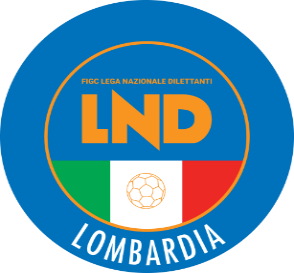 COMITATO REGIONALE LOMBARDIAVia RICCARDO PITTERI n° 95/2 20134 MILANO   Tel. 02.21722.899Sito Internet: lombardia.lnd.it   crllnd@pec.comitatoregionalelombardia.itSegreteria e Programmazione Gare:Tel. 02.21722.202-204 - Fax 02.21722.233 - E.mail: affarigeneralicrl@lnd.itTesseramento:Tel. 02.21722.206-207 - Fax 02.21722.231 - E.mail: tesseramentocrl@lnd.ittesseramento@pec.comitatoregionalelombardia.itSportello Unico:Tel. 02.21722.261-209 - Fax 02.21722.230 – E.mail: societacrl@lnd.it  Ufficio Stampa e Pubbliche relazioni:Tel./Fax 02.21722.205 - 347.4406339 - E.mail: ustampacrl@lnd.itServizio Pronto A.I.A.:Tel. 02.21722.408-410Giudice Sportivo Territoriale:giudicesportivocrl@pec.comitatoregionalelombardia.itCorte d’Appello Territoriale:cortedappello.tribunaleterritoriale@pec.comitatoregionalelombardia.itStagione Sportiva 2019/2020Comunicato Ufficiale N° 40 del 18/06/2020Stagione Sportiva 2019/2020Comunicato Ufficiale N° 40 del 18/06/2020Stagione Sportiva 2019/2020Comunicato Ufficiale N° 40 del 18/06/2020A72548A.S.D.BUSTO 81B71198U.S.D.CASATESEC947042A.S.D.TELGATE S.I.R. META74586U.P.GAVIRATE CALCIOB28710S.S.LUCIANO MANARAC73911A.S.D.VILLONGO CALCIOD918773A.S.D.ATLETICO CASTEGNATOE675642A.S.D.CITTA DI SANGIULIANO 1968F57846A.S.SANCOLOMBANOF65404A.S.D.VARZI FBCA676169A.S.D.SOLBIATESE CALCIO 1911B943032A.C.D.LENTATESEC58287A.C.D.CAVENAGOD675259A.S.OLIMPIAGRENTAE935544U.S.D.CIVIDATESEF62196A.D.C.ALMEG75649A.S.D.NUOVA VALSABBIAH935540ASD.USBAGNOLESEH949213A.S.D.CALCIO PAVONESEI66504U.S.D.CASALPUSTERLENGO 1947L930021POL.D.CITTA DI SEGRATEM917304A.S.ALAGNAM62145F.C.D.LANDRIANO 1983N4530U.S.D.AURORA CERRO M CANTALUPO920559G.S.D.AMICI MOZZO 2008ADelegazione di Bergamo951376A.S.D.SOVERE CALCIOBDelegazione di Bergamo945156A.S.D.AURORA SERIATE 1967CDelegazione di Bergamo943283POL.D.ORATORIO BARIANODDelegazione di Bergamo675788F.C.D.PIAN CAMUNOEDelegazione di Brescia920710A.S.D.CALCISTICA VALTENESIFDelegazione di Brescia676032POL.VIRTUS MANERBIOGDelegazione di Brescia675718A.C.ALBAVILLAHDelegazione di Como947040A.S.D.ANDRATESEIDelegazione di Como917410A.S.D.SERGNANESEJDelegazione di Cremona75631A.C.CASTELVERDE A.S.D.LDelegazione di Cremona81790C.S.C.CORTENOVA A.S.D.MDelegazione di Lecco949172A.S.D.OLGIATESENDelegazione di Distrettuale Legnano947038F.C.LODIGIANA A.S.D.ODelegazione di Lodi48880POL.SERMIDEPDelegazione di Mantova917094G.S.D.AFFORESEQDelegazione di Milano59010A.S.D.CENTRO SCHUSTERRDelegazione di Milano13830A.S.D.CONCORDIASDelegazione di Milano932432POLISPORTIVA CGB SSDRLTDelegazione di Monza Brianza675452A.S.D.POZZUOLO CALCIOUDelegazione di Monza Brianza934123A.S.D.U.S. CASTELNOVETTOVDelegazione di Pavia941244A.S.D.CHIGNOLESEWDelegazione di Pavia675610POL.VALMALENCOXDelegazione di Sondrio943075A.S.D.LUINO 1910ZDelegazione di Varese918881POL.SORISOLESE A.S.D.ADelegazione di Bergamo935981USPIANICO ASDBDelegazione di Bergamo951549A.S.D.POLISPORTIVA CALCINATESECDelegazione di Bergamo945417A.S.D.ATLETICO GRIGNANODDelegazione di Bergamo951805SCSDORSA ISEOADelegazione di Brescia949439A.S.D.PAVONESE CIGOLESEBDelegazione di Brescia919243A.S.D.VILLA CARCINA FCCDelegazione di Brescia76247G.S.D.UGGIATESE CALCIOADelegazione di Como206116CGDSCALCIO MISINTO 1971 ASDBDelegazione di Como917130A.S.D.OMBRIANO AURORAADelegazione di Cremona26100S.S.LEONCELLI A.S.D.BDelegazione di Cremona943151A.S.D.ZELO BUON PERSICO 1974ADelegazione di Lodi78965G.S.AZZURRABDelegazione di Lodi949394BOFFALORELLO SSD ARLADelegazione di Milano951581PARTIZAN BONOLA ASDBDelegazione di Milano947126A.S.D.SPORTING CESATECDelegazione di Milano937662A.S.D.AGRISPORTDDelegazione di Milano940820A.S.D.TREZZOADelegazione di Monza Brianza43260G.S.NINO RONCOBDelegazione di Monza Brianza947290A.S.D.BORGO SAN SIROADelegazione di Pavia675633A.S.D.VELLEZZO BELLINI CALCIOBDelegazione di Pavia916203G.S.MOCCHETTI S.V.O.ADelegazione di Distrettuale Legnano65228G.S.S.ZENO A.S.D.ADelegazione di Lecco943033POL.D.VILLIMPENTESE 1992ADelegazione di Mantova943389A.S.D.MARNATE NIZZOLINA ACC.C.ADelegazione di Varese951823A.S.D.CITTA DI VARESEBDelegazione di Varese945432A.S.D.PRATA CALCIOXDelegazione di SondrioA4530U.S.D.AURORA CERRO M CANTALUPOB945242A.S.D.CANTU SANPAOLOC77785ASD.C.CARUGATED935545U.S.D.NEMBRESE CALCIOE74588U.S.VOBARNOF933824A.S.D.VIGHENZI CALCIOG951412F.C.D.COLOGNOH66504U.S.D.CASALPUSTERLENGO 1947H675383C.S.LOCATEI675642A.S.D.CITTA DI SANGIULIANO 1968943402POL.D.VALLE IMAGNAADelegazione di Bergamo66536S.S.EXCELSIOR SEZ CALCIO ASDBDelegazione di Bergamo932369A.S.D.CENATE SOTTOCDelegazione di Bergamo930601A.S.D.ASPERIAMDDelegazione di Bergamo940744A.S.D.AZZANO F. GRASSOBBIOEDelegazione di Bergamo943285ASDEDEN ESINEADelegazione di Brescia920907A.S.D.SIRMIONE CALCIO ROVIZZABDelegazione di Brescia70214A.C.BORGOSATOLLOCDelegazione di Brescia79927C.S.C.RONCADELLEDDelegazione di Brescia919043VSLUMEEDelegazione di Brescia675327F.C.D.BULGAROADelegazione di Como21040A.S.D.GERENZANESEBDelegazione di Como63171U.S.D.SPINESE ORATORIOADelegazione di Cremona676220A.D.CANOTTIERI BALDESIOBDelegazione di Cremona937722A.P.D.PAULLESE CALCIOADelegazione di Lodi951693POL.LOMBARDIA 1 S.R.L.S.D.ADelegazione di Milano919160S.G.M.FORZA E CORAGGIOBDelegazione di Milano675590A.S.D.STELLA BIANCA CASARILE FCCDelegazione di Milano917094G.S.D.AFFORESEDDelegazione di Milano932432POLISPORTIVA CGB SSDRLADelegazione di Monza Brianza932494A.S.D.MEDA 1913BDelegazione di Monza Brianza947382A.C.FOOTBALL LEON SSDARLCDelegazione di Monza Brianza913838ASD.SCJUVENILIACDelegazione di Monza Brianza934217A.S.D.ALBUZZANOADelegazione di Pavia943078A.S.D.FBC SARONNO 1910ADelegazione di Distrettuale Legnano951386A.P.D.ACCADEMIA BMVBDelegazione di Distrettuale Legnano69391POL.BARBAIANACDelegazione di Distrettuale Legnano947259F.C.CASTIGLIONE A.S.D.ADelegazione di Mantova915450A.C.D.CALOLZIOCORTEADelegazione di Lecco205093POL.ARS ROVAGNATEADelegazione di Lecco933818A.S.D.GORLA MAGGIOREADelegazione di Varese943075A.S.D.LUINO 1910BDelegazione di Varese67533U.S.TALAMONESEUDelegazione di SondrioA80325POL.FENEGROB951412F.C.D.COLOGNOC65205CPCSAN LAZZAROFUSIONITERMINE ULTIMO 09 LUGLIO 2020SCISSIONITERMINE ULTIMO09 LUGLIO 2020CAMBI DI DENOMINAZIONETERMINE ULTIMO30 GIUGNO 2020CAMBI DI SEDETERMINE ULTIMO09 LUGLIO 2020CAMBIO DI ATTIVITA’ DA SGS A DILETTANTIDAL 22 GIUGNO 2020CAMBIO DI ATTIVITA’ DA DILETTANTI A SGSDAL 22 GIUGNO 2020TRASFORMAZIONI DA SOCIETA’ DI CAPITALE E VICEVERSATERMINE ULTIMO30 GIUGNO 2020AFFILIAZIONIDAL 01 LUGLIO 2020A932600S.S.D.PRO SESTO S.R.L.A951679A.S.D.ORASPORT GAZZADA SCHIANNOB947382A.C.FOOTBALL LEON SSDARLA675872F.C.D.MGM 2000A932282ASD.GSSAN FERMOB919793A.S.D.PAVIA CALCIO A 5A951634A.S.D.LAS PALMAS C5 CERMENATE B945818S.S.D.GRUPPO SPORTIVO GORDONA C943885A.S.D.TRAVAGLIATO CALCIO  5A951366G.S.PERO S.S.D. A R.L.A949203U.S.SEGURO A.S.D.B64834U.S.D.MARIANO CALCIOC15080U.S.DARFO BOARIO S.R.L.SSD.D917093A.C.CREMA 1908 S.S.D.AR.L.933819A.S.D.G.S. VERTOVESEDelegazione di Bergamo676194A.C.D.GHEDI 1978Delegazione di Brescia943032A.C.D.LENTATESEDelegazione di Como49930U.S.SORESINESE CALCIO A.S.D.Delegazione di Cremona27880A.S.D.LODIVECCHIODelegazione di Lodi932134U.S.D.VIDARDESEDelegazione di Lodi934249S.S.D.CENTRO SCHIAFFINO 1988 SRLDelegazione di Milano57826A.S.VILLAPIZZONE C.D.ADelegazione di Milano949367A.S.D.LEO TEAMDelegazione di Monza Brianza945174A.S.D. UNION CALCIO BASSO PAVESEDelegazione di Pavia64114A.C.MAGENTADelegazione Distrettuale di Legnano675259A.S.OLIMPIAGRENTADelegazione di Lecco205093POL. ARS ROVAGNATEDelegazione di Lecco675388POL. D. BORGO VIRGILIODelegazione di Mantova52210U.S. TIRANESE A.S.D.Delegazione di Sondrio675110A.S.D. UNION VILLA CASSANODelegazione di Varese943257U.S.D.CARAVAGGIODelegazione di Bergamo945429A.S.D.SPORTING CLUB REZZATODelegazione di Brescia3460G.S.ASSAGODelegazione di Milano13060U.S.D.CISANESEDelegazione di Bergamo947207A.C.D.CALCIO BOTTICINODelegazione di Brescia951373A.S.D.ARDISCI e MASLIANICO 1902Delegazione di ComoDelegazione di Cremona78764POL.SPORTED MARIS A.S.D.Delegazione di Lodi78770SSDRLSEMPIONE HALF 1919Delegazione di Milano81725U.S.TRIESTINA 1946Delegazione di Milano675757U.S. A.CASATI CALCIO ARCOREDelegazione di Monza Brianza930652F.B.C.CASTEGGIO 18 98 A.S.D.Delegazione di Pavia675381A.C.D.SEDRIANODelegazione Distrettuale di Legnano940748A.C.D.BRIANZA CERNUSCO MERATEDelegazione di Lecco947539MANTOVA 1911 SSD SRLDelegazione di Mantova920504SPORTING CLUB S.S.D.AR.L.Delegazione di MantovaDelegazione di Sondrio70279A.S.D.MORAZZONEDelegazione di Varese59452POL.D.GHISALBESE CALCIODelegazione di Bergamo943257U.S.D.CARAVAGGIODelegazione di Bergamo675679U.S.D.FALCODelegazione di Bergamo676194A.S.D.CELLATICADelegazione di Brescia943032A.C.D.LENTATESEDelegazione di Como79936S.S.FRANCO SCARIONI 1925Delegazione di Milano 675492ACCADEMIA SANDONATESEDelegazione di Milano937724A.S.D.SPERANZA AGRATEDelegazione di Monza Brianza930016G.S.D.CONCOREZZESEDelegazione di Monza Brianza933813A.S.D.FOOTBALL CLUB PARABIAGODelegazione Distrettuale di LegnanoA930022U.S.D.CASTELLANZESE 1921B937724A.S.D.SPERANZA AGRATEC915441U.S.D.SCANZOROSCIATE CALCIOD935529A.S.D.ACCADEMIAPAVESE S. GENESIO62196A.D.C.ALMEDelegazione di Bergamo951375A.S.D.LEMINE ALMENNO CALCIODelegazione di Bergamo676194A.C.D.GHEDI 1978Delegazione di Brescia945242A.S.D.CANTU SAN PAOLODelegazione di Como21040A.S.D.GERENZANESEDelegazione di Como945176POL. D. TORRAZZO MALAGNINODelegazione di Cremona943079A.S.D.REAL MELEGNANO 1928Delegazione di Lodi8780A.S.D.CALVAIRATEDelegazione di Milano949296ATLETICO ALCIONE SSD ARLDelegazione di Milano3850A.C.D.BIASSONODelegazione di Monza Brianza60803U.S.D.FOLGOREDelegazione di Pavia45720S.C.CARONNESE S.S.D. AR.L.Delegazione Distrettuale di Legnano71068G.S.CASTANESEDelegazione Distrettuale di Legnano947103A.S.D.ACCADEMIA CALCIO NIBIONNODelegazione di Lecco913723U.S.MANTOVANA JUNIORDelegazione di Mantova915431A.C.ASOLA A.S.D.Delegazione di Mantova67533U.S.TALAMONESEDelegazione di Sondrio67307F.C.VERBANO CALCIODelegazione di Varese71269A.S.D.U.S.O. ZANICADelegazione di Bergamo932145U.S.ROVETTA A.S.D.Delegazione di Bergamo940749ALBINOGANDINO S.S.D. SRLDelegazione di Bergamo35140A.C.GAVARDODelegazione di Brescia55430U.S.VIGHIGNOLODelegazione di Milano